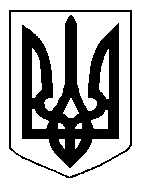 БІЛОЦЕРКІВСЬКА МІСЬКА РАДА	КИЇВСЬКОЇ ОБЛАСТІ	Р І Ш Е Н Н Я
від  13 грудня  2018 року                                                                        № 3176-61-VIIПро розроблення  технічної документації із землеустрою щодо поділу земельної ділянки комунальної власності з кадастровим номером 3210300000:06:035:0007Розглянувши звернення постійної комісії з питань земельних відносин та земельного кадастру, планування території, будівництва, архітектури, охорони пам’яток, історичного середовища та благоустрою до міського голови від 07 грудня 2018 року №569/2-17, протокол постійної комісії з питань  земельних відносин та земельного кадастру, планування території, будівництва, архітектури, охорони пам’яток, історичного середовища та благоустрою від 07 грудня 2018 року №155,  відповідно до ст. ст. 12, 79-1, 120 Земельного кодексу України, ст. 56 Закону України «Про землеустрій», ст. 16 Закону України «Про Державний земельний кадастр», п.34 ч.1 ст. 26 Закону України «Про місцеве самоврядування в Україні»,  міська рада вирішила:1.Розробити технічну документацію із землеустрою щодо поділу земельної ділянки комунальної власності площею 0,7866 га з кадастровим номером: 3210300000:06:035:0007 за адресою: вулиця Сухоярська,20 м.Біла Церква, на дві окремі земельні ділянки: ділянка площею 0,0350 га, ділянка площею 0,7516 га, без зміни їх цільового призначення 03.07. Для будівництва та обслуговування будівель торгівлі для подальшої державної реєстрації земельних ділянок.2.Управлінню регулювання земельних відносин Білоцерківської міської ради організувати роботи із виготовлення технічної документації із землеустрою щодо поділу земельної ділянки комунальної власності площею 0,7866 га з кадастровим номером: 3210300000:06:035:0007.3. Фінансування виконання робіт із землеустрою, а саме: розроблення технічної документації із землеустрою щодо поділу земельної ділянки комунальної власності площею 0,7866 га з кадастровим номером: 3210300000:06:035:0007 за адресою: вулиця Сухоярська,20 м.Біла Церква провести виконавчому комітету Білоцерківської міської ради.4.Контроль за виконанням цього рішення покласти на постійну комісію з питань  земельних відносин та земельного кадастру, планування території, будівництва, архітектури, охорони пам’яток, історичного середовища та благоустрою.Міський голова	                                                                                          Г. Дикий